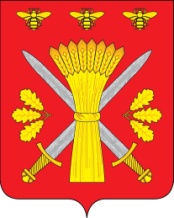 РОССИЙСКАЯ ФЕДЕРАЦИЯОРЛОВСКАЯ ОБЛАСТЬ________________ГЛАВА ТРОСНЯНСКОГО РАЙОНА_______________РАСПОРЯЖЕНИЕ«28» декабря 2016 года                                                                                    № 21О назначении публичных слушаний по  проектам внесения изменений в Правила землепользования и застройки Воронецкого, Жерновецкого, Ломовецкого, Малахово-Слободского, Муравльского, Никольского, Пенновского,Троснянского сельских поселений Троснянского района Орловской области.Рассмотрев проекты внесения изменений в Правила землепользования и застройки Воронецкого, Жерновецкого, Ломовецкого, Малахово-Слободского, Муравльского, Никольского, Пенновского, Троснянского сельских поселений Троснянского района Орловской области, представленные Управлением градостроительства, архитектуры и землеустройства Орловской области, руководствуясь  статьями 5, 31-33 Градостроительного кодекса Российской Федерации, Федеральным законом от 06.10.2003 г. N 131-ФЗ «Об общих принципах организации местного самоуправления в Российской Федерации», Законом Орловской области от 10.11.2014 № 1686-ОЗ «О перераспределении полномочий между органами местного самоуправления муниципальных образований Орловской области и органами государственной власти Орловской области»,  Уставом Троснянского района, постановлением Троснянского районного Совета народных депутатов от 03.11.2005  № 142 «О публичных слушаниях в Троснянском  районе Орловской области», решением Троснянского районного Совета народных депутатов от 10.12.2015 № 393 «Об утверждении Положения «О порядке проведения публичных слушаний по вопросам градостроительной деятельности в Троснянском районе Орловской области»:1. Назначить публичные слушания по проектам внесения изменений в Правила землепользования и застройки Воронецкого, Жерновецкого, Ломовецкого, Малахово-Слободского, Муравльского, Никольского, Пенновского, Троснянского сельских поселений Троснянского района Орловской области.2. Определить дату, время и место проведения публичных слушаний согласно приложению.           3. Заинтересованные лица могут ознакомиться с проектами и представить свои предложения и замечания в комиссию по землепользованию и застройке Троснянского района в рабочие дни с 9.00 до 17.00 по адресу: Орловская область, Троснянский район, с. Тросна, ул. Ленина, д. 4, кабинет отдела архитектуры, строительства и ЖКХ.         4. Возложить ответственность за подготовку и проведение публичных слушаний на Комиссию по землепользованию и застройке Троснянского района.          5. Настоящее распоряжение опубликовать в газете "Сельские зори" и разместить на официальном сайте администрации Троснянского района.Приложение к распоряжению Главы Троснянского района от 28 декабря 2016 года № 21Дата, время и место проведения публичных слушаний по проектам внесения изменений в Правила землепользования и застройки Воронецкого, Жерновецкого, Ломовецкого, Малахово-Слободского, Муравльского, Никольского, Пенновского, Троснянского сельских поселений Троснянского района Орловской областиГлава Троснянского районаА.И. НасоновНаименование проекта внесения изменений в Правила землепользования и застройкиДата проведения публичных слушанийВремя проведения публичных слушанийМесто проведения публичных слушанийПроект внесения изменений в Правила землепользования и застройки Воронецкого сельского поселенияТроснянского района Орловской области9.03.2017г.15:00Актовый зал в здании администрации Троснянского района по адресу: Орловская область, Троснянский район, с. Тросна, ул. Ленина, д.4.  Проект внесения изменений в Правила землепользования и застройки Жерновецкого сельского поселенияТроснянского района Орловской области10.03.2017г.15:00Актовый зал в здании администрации Троснянского района по адресу: Орловская область, Троснянский район, с. Тросна, ул. Ленина, д.4.  Проект внесения изменений в Правила землепользования и застройки Ломовецкого сельского поселенияТроснянского района Орловской области13.03.2017г.15:00Актовый зал в здании администрации Троснянского района по адресу: Орловская область, Троснянский район, с. Тросна, ул. Ленина, д.4.  Проект внесения изменений в Правила землепользования и застройки Малахово-Слободского сельского поселенияТроснянского района Орловской области14.03.2017г.15:00Актовый зал в здании администрации Троснянского района по адресу: Орловская область, Троснянский район, с. Тросна, ул. Ленина, д.4.  Проект внесения изменений в Правила землепользования и застройки Муравльского сельского поселенияТроснянского района Орловской области15.03.2017г.15:00Актовый зал в здании администрации Троснянского района по адресу: Орловская область, Троснянский район, с. Тросна, ул. Ленина, д.4.  Проект внесения изменений в Правила землепользования и застройки Никольского сельского поселенияТроснянского района Орловской области16.03.2017г.15:00Актовый зал в здании администрации Троснянского района по адресу: Орловская область, Троснянский район, с. Тросна, ул. Ленина, д.4.  Проект внесения изменений в Правила землепользования и застройки Пенновского сельского поселенияТроснянского района Орловской области17.03.2017г.15:00Актовый зал в здании администрации Троснянского района по адресу: Орловская область, Троснянский район, с. Тросна, ул. Ленина, д.4.  Проект внесения изменений в Правила землепользования и застройки Троснянского сельского поселенияТроснянского района Орловской области20.03.2017г.15:00Актовый зал в здании администрации Троснянского района по адресу: Орловская область, Троснянский район, с. Тросна, ул. Ленина, д.4.  